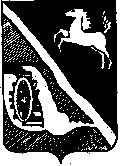 Дума Шегарского районаТомской областиРЕШЕНИЕ  с. Мельниково   20.10.2020г.                                                                                       № 14О формировании состава комитета по предпринимательству, жилищно -  коммунальному  и сельскому хозяйству Думы Шегарского района        Руководствуясь пунктом 6 статьи 27  Устава муниципального образования «Шегарский район»,  пунктом 2 статьей 10 Регламента Думы Шегарского района.ДУМА ШЕГАРСКОГО РАЙОНА РЕШИЛА:          Включить в состав  комитета  по предпринимательству, жилищно-коммунальному  и сельскому  хозяйству депутатов Думы Шегарского согласно поданным заявлениям:Шахрай И.А.Зинцв В.В.Чернигов Б.А.Кутчер М.А.Нистерюк Л.И.Коровайцев И.Н.Председатель Думы Шегарского района                                  Л.И. Нистерюк        